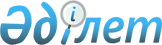 Қазақстан Республикасы Инвестициялар және даму министрлігінің және Қазақстан Республикасы Ұлттық экономика министрлігінің кейбір бірлескен бұйрықтарының күші жойылды деп тану туралыҚазақстан Республикасы Инвестициялар және даму министрінің 2018 жылғы 30 қазандағы № 750 және Қазақстан Республикасы Ұлттық экономика министрінің 2018 жылғы 31 қазандағы № 47 бірлескен бұйрығы. Қазақстан Республикасының Әділет министрлігінде 2018 жылғы 8 қарашада № 17719 болып тіркелді
      "Құқықтық актілер туралы" 2016 жылғы 6 сәуірдегі Қазақстан Республикасы Заңының 50-бабының 2-тармағына сәйкес БҰЙЫРАМЫЗ:
      1. Мыналардың:
      1) "Әуежай қызметінің құрамына кіретін әуеайлаққа және жерде қызмет көрсету тауарларының, жұмыстарының, қызметтерінің тізбесін бекіту туралы" Қазақстан Республикасы Инвестициялар және даму министрінің міндетін атқарушының 2017 жылғы 31 шілдедегі № 515 және Қазақстан Республикасы Ұлттық экономика министрінің 2017 жылғы 14 тамыздағы № 302 бірлескен бұйрығының (Нормативтік құқықтық актілерді мемлекеттік тіркеу тізілімінде № 15658 болып тіркелген, 2017 жылғы 11 қазанда электрондық түрде Қазақстан Республикасының Нормативтік құқықтық актілерінің эталондық бақылау банкінде жарияланған);
      2) "Әуежай қызметінің құрамына кіретін әуеайлаққа және жерде қызмет көрсету қызметтері (жұмыстары) тізбесін бекіту туралы" Қазақстан Республикасы Инвестициялар және даму министрінің міндетін атқарушының 2017 жылғы 31 шілдедегі № 515 және Қазақстан Республикасы Ұлттық экономика министрінің 2017 жылғы 14 тамыздағы № 302 бірлескен бұйрығына өзгерістер енгізу туралы" Қазақстан Республикасы Инвестициялар және даму министрінің 2018 жылғы 28 ақпандағы № 149 және Қазақстан Республикасы Ұлттық экономика министрінің 2018 жылғы 16 сәуірдегі № 154 бірлескен бұйрығының (Нормативтік құқықтық актілерді мемлекеттік тіркеу тізілімінде № 16859 болып тіркелген, 2018 жылғы 23 мамырда электрондық түрде Қазақстан Республикасының Нормативтік құқықтық актілерінің эталондық бақылау банкінде жарияланған) күші жойылды деп танылсын.
      2. Қазақстан Республикасы Инвестициялар және даму министрлігінің Азаматтық авиация комитеті заңнамада белгіленген тәртіппен:
      1) осы бірлескен бұйрықты Қазақстан Республикасы Әділет министрлігінде мемлекеттік тіркеуді;
      2) осы бірлескен бұйрықты мемлекеттік тіркелген күнінен бастап күнтізбелік он күн ішінде қазақ және орыс тілдерінде Қазақстан Республикасы Нормативтік құқықтық актілерінің эталондық бақылау банкіне ресми жариялау және енгізу үшін "Республикалық құқықтық ақпарат орталығы" шаруашылық жүргізу құқығындағы республикалық мемлекеттік кәсіпорнына жіберуді;
      3) осы бірлескен бұйрықты Қазақстан Республикасы Инвестициялар және даму министрлігінің интернет-ресурсында орналастыруды;
      4) осы бірлескен бұйрық Қазақстан Республикасы Әділет министрлігінде мемлекеттік тіркелгеннен кейін он жұмыс күні ішінде Қазақстан Республикасы Инвестициялар және даму министрлігінің Заң департаментіне осы тармақтың 1), 2) және 3) тармақшаларына сәйкес іс-шаралардың орындалуы туралы мәліметтерді ұсынуды қамтамасыз етсін.
      3. Осы бірлескен бұйрықтың орындалуын бақылау жетекшілік ететін Қазақстан Республикасының Инвестициялар және даму вице-министріне жүктелсін.
      4. Осы бірлескен бұйрық алғашқы ресми жарияланған күнінен кейін күнтізбелік он күн өткен соң қолданысқа енгізіледі.
					© 2012. Қазақстан Республикасы Әділет министрлігінің «Қазақстан Республикасының Заңнама және құқықтық ақпарат институты» ШЖҚ РМК
				
      Қазақстан Республикасының
Инвестициялар және даму министрі 

Ж. Қасымбек

      Қазақстан Республикасының
Ұлттық экономика министрі 

Т. Сүлейменов
